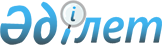 Жол картасының бағыттарын іске асыру шеңберінде техникалық және кәсіптік білімі бар мамандарды даярлауға 2010-2011 оқу жылына арналған мемлекеттік білім беру тапсырысын бекіту туралыМаңғыстау облысы әкімдігінің 2010 жылғы 8 сәуірдегі № 139 қаулысы. Маңғыстау облысының Әділет департаментінде 2010 жылғы 7 мамырда № 2067 тіркелді

      «Қазақстан Республикасындағы жергiлiктi мемлекеттiк басқару және өзін - өзі басқару туралы» 2001 жылғы 23 қаңтардағы, «Бiлiм туралы» 2007 жылғы 27 шілдедегі Қазақстан Республикасының заңдарына, Қазақстан Республикасы Білім және ғылым министрлігі және Маңғыстау облысының әкімдігі арасындағы Жол картасының «Кадрларды даярлау және қайта даярлау» бағыты бойынша жобаны іске асыру туралы 2010 жылғы 19 қаңтардағы № 8 шартқа сәйкес, облыс әкiмдігі ҚАУЛЫ ЕТЕДI:



      1. Қосымшаға сәйкес Жол картасының бағыттарын іске асыру шеңберінде техникалық және кәсiптiк білімі бар мамандарды даярлауға 2010 - 2011 оқу жылына арналған мемлекеттiк бiлiм беру тапсырысы бекiтiлсiн.



      2. Маңғыстау облысының қаржы басқармасы (М.Б. Әлібекова) кадрлар даярлауға көзделген қаржыландыру жоспары шегiнде бағдарламаның әкiмшiсi – Маңғыстау облысының бiлiм басқармасын қаржыландыруды қамтамасыз етсiн.



      3. Маңғыстау облысының бiлiм басқармасы (Қ.Б. Жұмашев) Жол картасының бағыттарын іске асыру шеңберінде техникалық және кәсiптiк білімі бар мамандарды даярлауға 2010 - 2011 оқу жылына арналған мемлекеттiк бiлiм беру тапсырысын орналастыруды қамтамасыз етсiн.



      4. Осы қаулының орындалауын бақылау облыс әкiмiнiң орынбасары Ж.А. Қараевқа жүктелсiн.



      5. Осы қаулы ол алғаш ресми жарияланғаннан кейiн күнтiзбелiк он күн өткен соң қолданысқа енгiзiледi.      Облыс әкiмi                             Қ. Көшербаев

Маңғыстау облысы әкімдігінің

2010 жылғы 08 сәуірдегі

№ 139 қаулысымен

бекітілген      Ескерту. Қосымшаға өзгерту енгізілді - Маңғыстау облыстық әкімдігінің 2010.08.20 № 316 (алғаш ресми жарияланғаннан кейін күнтізбелік он күн өткен соң қолданысқа енгізіледі) Қаулысымен. Жол картасының бағыттарын іске асыру шеңберінде техникалық және кәсiптiк білімі бар мамандарды даярлауға 2010 - 2011 оқу жылына арналған мемлекеттiк бiлiм беру тапсырысы      Ескертпе: аббревиатуралардың толық жазылуы:

      МКҚК – Мемлекеттік коммуналдық қазыналық кәсіпорын

      РМҚК — Республикалық мемлекеттік қазыналық кәсіпорын

      ЖШС – Жауапкершілігі шектеулі серіктестігі
					© 2012. Қазақстан Республикасы Әділет министрлігінің «Қазақстан Республикасының Заңнама және құқықтық ақпарат институты» ШЖҚ РМК
				№Кәсіп пен мамандықтың коды мен атауыОқушыларсаныОқушыларсаныБазалық біліміБазалық біліміОқыту тіліОқыту тіліОқу мерзіміОқу мерзімі1. «№1 кәсіптік лицейі» МКҚК
2. «Жаңаөзен кәсіптік лицейі» МКҚК
1401000 Үйлер мен ғимараттарды салу және пайдалану:

140102 2 Ағаш ұстазы252511 сынып11 сыныпқазақ-шақазақ-ша10 ай10 айЖиыны:2525Кәсіптік лицейлер бойынша жиыны:25253. «Маңғыстау энергетикалық колледжі» МКҚК
1014000 Машина құрылысының технологиясы (түрлері бойынша):

101402 3 Техник-механик252511 сынып11 сыныпорысшаорысша2 жыл 6 ай2 жыл 6 ай1302000 Автоматтандыру және басқару (бейін бойынша)

130203 3 Электромеханик252511 сынып11 сыныпорысшаорысша2 жыл 10 ай2 жыл 10 айЖиыны:50504. «Маңғыстау политехникалық колледжі» МКҚК
1203000 Теміржол көлігімен тасымалдауды ұйымдастыру және басқару:

120305 3 Техник252511 сынып11 сыныпқазақ-шақазақ-ша2 жыл 10 ай2 жыл 10 ай1410000 Автомобиль жолдары мен аэродромдар салу және пайдалану:

141001 3 Құрылысшы-техник252511 сынып11 сыныпқазақ-шақазақ-ша2 жыл 6 ай2 жыл 6 айЖиыны:50505. «Оразмағанбет Тұрмағанбетұлы атындағы Жаңаөзен мұнай және газ колледжі» МКҚК
0901000 Электростанциялардың электрожабдықтары, кіші станциялар және желілер (түрлері бойынша):

090104 3 Техник-электрик252511 сынып11 сыныпқазақ-шақазақ-ша2 жыл 6 ай2 жыл 6 ай1304000 Электрондық есептеу техникасы және бағдарламалық қамтамасыздандыру (түрлері бойынша):

130407 3 Электроншы-техник252511 сынып11 сыныпқазақ-шақазақ-ша2 жыл 10 ай2 жыл 10 айЖиыны:50506. «Ш. Есенов атындағы Каспий мемлекеттік технологиялар және инжиниринг университетінің колледжі» РМҚК
0802000 Мұнай-газ құбырлары мен қоймаларын салу және пайдалану:

080204 3 Техник-механик0802000 Мұнай-газ құбырлары мен қоймаларын салу және пайдалану:

080204 3 Техник-механик252511 сынып11 сыныпқа- зақ-шақа- зақ-ша2 жыл 10 ай1201000 Автокөлікті жөндеу, пайдалану және қызмет көрсету:

120112 3 Техник-механик1201000 Автокөлікті жөндеу, пайдалану және қызмет көрсету:

120112 3 Техник-механик252511 сынып11 сыныпқа- зақ-шақа- зақ-ша2 жыл 10 ай1401000 Үйлер мен ғимараттарды салу және пайдалану:

140121 3 Құрылыс-технигі1401000 Үйлер мен ғимараттарды салу және пайдалану:

140121 3 Құрылыс-технигі252511 сынып11 сыныпқа- зақ-шақа- зақ-ша2 жыл 6 айЖиыны:Жиыны:75757. «Маңғыстау гуманитарлық колледжі» МКҚК
0101000 Мектепке дейінгі білім беру және тәрбиелеу:

010101 3 Мектепке дейінгі ұжымдардың тәрбиешісі0101000 Мектепке дейінгі білім беру және тәрбиелеу:

010101 3 Мектепке дейінгі ұжымдардың тәрбиешісі252511 сынып11 сыныпқа- зақ-шақа- зақ-ша2 жыл 10 айЖиыны:Жиыны:2525Мемлекеттік колледждер бойынша жиыны:Мемлекеттік колледждер бойынша жиыны:2502508. «Жанаөзен политехникалық колледжі» ЖШС
1304000 Электрондық есептеу техникасы және бағдарламалық қамтамасыздандыру (түрлері бойынша):

130407 3 Техник-электроник1304000 Электрондық есептеу техникасы және бағдарламалық қамтамасыздандыру (түрлері бойынша):

130407 3 Техник-электроник252511 сынып11 сыныпқа- зақ-шақа- зақ-ша2 жыл 10 ай1401000 Үйлер мен ғимараттарды салу және пайдалану:

140121 3 Құрылыс-технигі1401000 Үйлер мен ғимараттарды салу және пайдалану:

140121 3 Құрылыс-технигі252511 сынып11 сыныпқа- зақ-шақа- зақ-ша2 жыл 6 айЖиыны:Жиыны:50509. «Қазақстандық қазіргі заман «Болашақ» академиясының колледжі» мекемесі
1401000 Үйлер мен ғимараттарды салу және пайдалану:

140121 3 Құрылыс-технигі252511 сынып11 сыныпқазақ-шақазақ-ша2 жыл 6 ай2 жыл 6 айЖиыны:252510. «М. Тынышпаев атандағы Қазақ көлік және коммуникациялар академиясының Ақтау көлік колледжі» ЖШС
1202000 Жолаушылар мен жүкті тасымалдауды ұйымдастыру (салалар бойынша):

120206 3 Техник 252511 сынып11 сыныпқазақ-шақазақ-ша2 жыл 10 ай2 жыл 10 ай1204000 Су көлікті пайдалану (бейін бойынша)

120410 3 Кеме жүргізуші техник252511 сынып11 сыныпқазақ-шақазақ-ша2 жыл 6 ай2 жыл 6 айЖиыны:5050Мемлекеттік емес колледждер бойынша жиыны:125125Облыс бойынша:400400